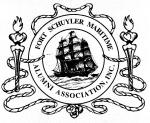 Fort Schuyler Maritime Alumni Association, Inc.Board Meeting Minutes for May 30, 2013meeting held at: Fiduciary Trust International600 5th Avenue, New York, New York 10022Officers – Voting Members Present (Name, Class, Position):			Charles Munsch, ’73, President				Daniel Gillette, ’97, 1st Vice PresidentTed Mason, ’57, 2nd Vice President			Victor Corso, ’83, Board MemberAnnmarie Bh)ola ’98, Assistant Treasurer			Michael Haeser, ‘98, Board MemberEarl Baim, ’80, Secretary					Dan Lilly, ’98, Board MemberGreg Tuthill, ‘86, Board Member				Matthew Devins ’97, Board MemberCarl Hausheer, ’79, Board Member (by telephone)		James Maloney, ’80, Board MemberAlumni DirectorMaggy Williams GiuncoNOTE:  All times shown below are given to the nearest five-minute interval.1820	(Prior to calling the meeting to order, Carl Hausheer spoke of New Jersey Chapter activities.  On July 27, 2013 there will be an event in Belmar, NJ.  The Chapter meeting with Adm. Carpenter that had been planned did not take place due to scheduling conflicts.)1825	Meeting Called to Order.  Quorum Present.  The Minutes of the April 25, 2013 Board Meeting were accepted with correction of the number of scholarships awarded.1830	President’s Report.  Charles Munsch reported on scholarships.  $250,000.00 was given to the College for Summer Sea Term Scholarship distribution.  Of the 96 selected recipients, 3 will not be going on the Cruise.  The final list of awardees will be available after June 24, 2013.  Charlie noted that the U.S. Navy Memorial Plaque was dedicated on May 21, 2013 in Washington, D.C.  He also noted the Treasuer stated that as of the end of April, FSMAA, Inc. is $34,000.00 “in the black.”  Additionally, Audrey Gerson has donated $5,000.00 to the development fund.  Charlie stated that he has been unable to meet with Fiduciary Trust so far to discuss FSMAA’s investments.  And he noted that the Spring Networking Meeting was a $1,024.00 expense.  On June 6, 2013, necessary cash was withdrawn for the Spring Golf Classic.1835	Ted Mason discussed Fiduciary Trust.  He has identified eight alternate investment management companies.  In his opinion, Fiduciary Trust’s fees are now too high; they went from 80 basis points to 125 basis points.  Ted advised he recently called Audrey Gerson and he noted Jim McNamara calls her every Friday on behalf of the Museum.  He suggested that Audrey Gerson’s $5,000.00 donation be deposited in the Gerson’s Valient Fund.1840	Maggy Williams Giunco reported on the upcoming Golf Classic.  She said so far we are 20 players shy of where we were at the same time last year.  Maggy said Eileen Femenia has offered to help recruit players.  Discussion of the Journal for the Golf Classic.  Maggy would like to hire an even planner for the Golf Classic at a fee of $200.00.  Discussion of prizes and cash collection.  Maggy noted that she has enough volunteers to help run the Golf Classic.  Discussion of car prize insurance, at a fee of $500.00 per hole.1850	Matt Devins arrived.1905	James Maloney discussed the proposed contract with SUNY and the College.  He discussed a proposed letter to Adm. Carpenter advising her of the state of progress that had been made during the former negotiations with SUNY several years ago up until the point where SUNY broke them off; with the letter to advise her in particular that at that time SUNY had conceded FSMAA, Inc. could remain a Delaware Corporation and enter into the proposed contract.  Discussion.  Ted Mason advised he was recently contacted by Todd VanderVoort, FSMAA’s former representative in Albany.  Discussion.  It was decided not to send Jim Maloney’s proposed letter at this time, but to advise Adm. Carpenter of the current state of affairs.2000	Discussion of amending Constitution and By-Laws to allow Chapter Presidents to vote on FSMAA’s Board.  Such a move will have to be based on a Chapter having some minimum number of members.  Additionally, there will have to be some established procedure for naming Chapter Presidents.  At the next meeting the subject of minimum chapter size will be discussed further.2010	Discussion of awards and upcoming Awards Dinner and comments on the subject by Dick Bracken.  A dinner chairperson will be needed.  Attendance by 300 to 400 people should be planned.2020	Greg Tuthill gave an update (including a hand out) on the IT project with High Caliber Solutions, Inc.  He advised that credit card security should be added as a high priority deliverable.  FSMAA needs a webmaster.  The committee will sign off on acceptable deliverables.  It was decided that the web committee should find a consultant to evaluate what we are getting and present the findings to the Board.  It was suggested that a source for such consultant may be the Non-Profit Coordinating Committee of New York.2125	Ted Mason spoke about The Fort Schuyler Mariner.  Bridget Bendo will be profiling Edward Villella.  In furtherance of this project, Ted and Bridget met with him recently.2130	Earl Baim spoke of progress on registration of FSMAA’s logo.  The Board approved payment of the US Patent Office’s $375 registration fee.2135	Jim Maloney will form a By-Laws Committee.  Michael Haeser will be one of the Committee members.2140	Victor Corso spoke about seeking a vendor to sell items on FSMAA’s website.  Forum administrators are also needed for the website.  Discussion.2142	There being no further business, the meeting was adjourned.  The next Board Meeting was scheduled for June 27, 2013.Respectfully submitted,Earl J. Baim, SecretaryCc: All Board Members